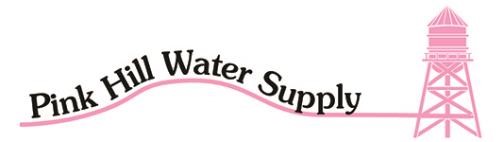 P.O. BOX 224 BELLS, TX, 75414 2019 DIRECTORS MEETING AGENDA THURSDAY OCTOBER 10TH 2019   7:15 PM MEETING CALLED TO ORDER AND ESTABLISH A QUORUM.  DECLARE MEETING OPEN TO THE PUBLICREADING OF AND ACTION ON MINUTES OF SEPTEMBER 12 TH 2019 DIRECTORS MEETING. 											REVIEW FINANCIAL REPORT 								PUBLIC COMMENTS  LIMITED TO 10 MINUTES						 MANAGERIAL UPDATES: ANY NEW OR OLD BUSINESS								SUGGESTED AGENDA ITEMS FOR NEXT MEETING.	ADJOURN MEETING 